GRADE THREECOMPETENCE BASED CURRICULUM HYGIENE AND NUTRITION ACTIVITIES TERM 1 EXAMS 2023Answer all the questions1.		7. 	has a sour taste. (Grapes, lemon, sugarcane)We kill germs by 	water. (Filtering, boiling, sieving)An insect has 	pairs of legs. (6, 3, 8)Mary is watering the flower bed using the water that she used to wash vegetables. She is 	the water. (Spoiling, reusing, wasting)Name three plants that we eat the leaves5.6.Which one of the following can be eaten raw(potatoes , kales, carrots )The leaf drawn below is for a 	( maize, sugarcane, bean)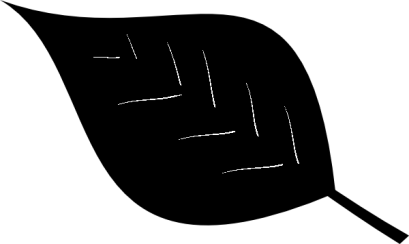 The practice of keeping ones mouth clean is called 	(re gular brushing, oral hygiene, health )11. 	is good for our teeth and bones. (Carrots, milk, sweets)12 .The name of the string used to remove food in between our teeth is called(toothpick, dental floss, string)Hard food makes our teeth 	(bi g, white, healthy)I am an insect. I love staying in dirty utensils. Who am I? 	.(ho usefly, cockroach ,mosquito)The equipment where utensils are dried after washing is called 	(bas in, sink, rack)Foods that we eat in between main meals is called 	(br eak first, snack , supper)Meat from a sheep is called 	(m utton, Pork, beef)When we eat little food we become 	(over weight, underweight, tall)_19 .Things that rot such as plant leaves, fruit peelings and food leftovers can be used to make 	f or plants (manure, dustbin, waste)Write 5 personal items20.2122.23. 	24.Name the part of the plant we eat from the listed plantsPlantPartBeansTomatoesSugarcane28 .Sweet potatoesSpinach(stems, leaves, fruits, seeds, roots, branch)We eat during 	(coo king time, bedtime, meal time)Touching sockets with wet hands can cause 	(s cald, shock, chock)Write healthy or unhealthyWarm water and soap to clean ourteeth 	Chewed stick to brush our teethStacking a lot of food in the mouthWashing hands before visiting the toiletEating sugarcane37.    is a dangerous chemical thatshould be kept away from the living room.(juice, petrol, salad oil)When we urinate in rivers the water becomes 	(sa lty, contaminated, finished)Name 2 things used to clean the floor39. 	40. 	Write the name of the bedroom item correctly41. teesh -.People sharing the same comb are likely to suffer from 	(headach e, ringworms, pimples )Clouds that bring rainfall arein color.(white ,dark, blue,)When light falls on a shiny surface it is_(absorbed, reflected)Girls should not use a 	(uri nal, toilet, latrine)Pick 3 plants that can be found in a kitchen garden (coffee,sukuma wiki ,sisal ,arrowroots,onions, cactus ,spinach)46.47.48.A	 takes care of our oral health. (Optician, dentist, nurse)A spider has	legs. (6, 4, 8)NAMESCHOOLGRADE